.#32 count intro (start right after she sings “Boy I’m telling you”)**2 restarts: wall 2 after 32 counts; wall 4 after 16 counts½ Diamond fall-away starting to right side, ending on 6:00 wall with R NC basic, 1½ turn to right traveling toward 12:00Step L to left side turning ¼, behind-side cross-rock-recover-side, step cross, side rock-recover, jazz box turning ¼ to rightRestart here on wall 4R NC basic, L NC ½ turn w/cross, side-rock-cross, ¼ turn, step, cross, side-rock-recoverCross-¼ turn-side x2, 2 cross-walks fwd, step fwd, ¼ pivot turnRestart here on wall 2 by substituting the following steps: instead of doing the ¼ pivot turn on 8&, simply cross L in front of R on count 8 as you turn ¼ left to face the starting wall for this rotation.½ turning jazz box, L NC basic, R scissor step, ¾ hinge turn, ½ pivot turn, step fwd½ turning step-sweep back, step-sweep back x2, coaster step with sway, sway-recover, full turn to leftContinue turning another ¼ turn to left to start the dance facing the back wallEnding:-On count 29 of the 6th rotation, instead of stepping forward, turn ¼ to left as you step R to right side to face your original 12:00 wall.Enjoy!Contact: rogersv@nili.caNot Losing You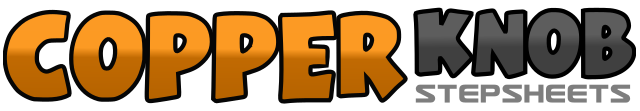 .......Count:48Wall:2Level:Intermediate NC2.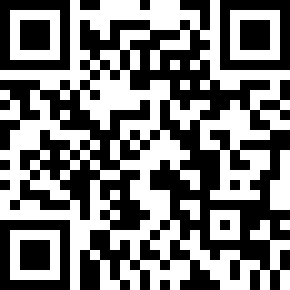 Choreographer:Victoria Rogers (CAN) - February 2020Victoria Rogers (CAN) - February 2020Victoria Rogers (CAN) - February 2020Victoria Rogers (CAN) - February 2020Victoria Rogers (CAN) - February 2020.Music:Not Losing You - Maddie Poppe : (iTunes)Not Losing You - Maddie Poppe : (iTunes)Not Losing You - Maddie Poppe : (iTunes)Not Losing You - Maddie Poppe : (iTunes)Not Losing You - Maddie Poppe : (iTunes)........1, 2&Step R to right side, turn 1/8 left stepping back on L, step back on R (10:30)3, 4&Step L to L side turning 1/8 left to square up to 9:00 wall; turn 1/8 to left, stepping fwd on R; step fwd on L (7:30)5, 6&Step R to right side squaring up to 6:00 wall, ball-step L slightly behind R, step R across L (6:00)7&8&Step back on L, turn ½ to right stepping fwd on R; turn ½  to right stepping back on L; turn ½ to right, stepping fwd on R (12:00)1, 2&Turn ¼ to right stepping L to left side; step R behind L, step L to left side (3:00)3, 4&Cross-rock R across L, recover to L, step R to right side5, 6&Cross L in front of R, rock R to right side, recover to L7&8&Cross R in front of L, step L back, turn ¼ to right stepping R to right side, step L across R (6:00)1, 2&Step R to right side, ball-step L slightly behind R, step R across L3, 4&Step L to left side turning ½ to right, step R to right side, cross L across R (12:00)5&6&Rock R to right side, recover to L, cross R in front of L, turn ¼ to right stepping back on L7&8&Step R to right side, cross L in front of R, rock R to right side, recover to L (3:00)1, 2&Cross R in front of L, turn ¼ right stepping back on L, step R to right side (6:00)3, 4&Cross L in front of R, turn ¼ left stepping back on R, step L to left side (3:00)5, 6, 7Step R fwd crossing slightly, step L fwd crossing slightly, step R fwd8&Step L fwd, pivot ¼ to right, shifting weight onto R (6:00)1&2&Cross L in front of R, turn ¼ to left stepping back on R, turn ¼ to left stepping L to left   side, cross R in front of L (12:00)3, 4&Step L to left side, ball step R slightly behind L, step L across R5&6Step R to right side, step L next to R, step R across L&7Turn ¼ to right stepping back on L, turn ½ to right stepping R fwd (9:00)&8&Step fwd on L, pivot ½ to right taking weight onto R, step fwd on L (quick prep for turn left) (3:00)1Make ½ turn left stepping back on R, sweeping L from front to back (9:00)2Step back on L, sweeping R from front to back3Step back on R, sweeping L from front to back4&5Step back on L, step R next to L, rock L fwd with hip sway6,7Rock back on R with hip sway, recover to L8&Turn ½ to left stepping back on R; turn ½ to left stepping fwd on L